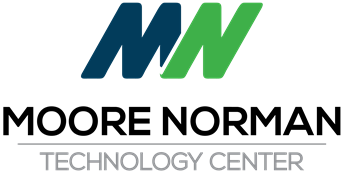 Regular Board MeetingThursday, April 18, 2019  IT Building - Seminar Center, 4701 12th Avenue NW, Norman, OK 73069I.	 Pledge of Allegiance  II.	 Call to Order and the Recording of Members Present and Absent  III. 	Administer Oath of Office to Board Member for Zone 4, Seat 4.  The Board Clerk                will Administer the Oath of Office to Dr. Max Venard, for Zone 4, Seat 4. IV.	 Consider and Vote to Re-Appoint Board Officers Recommended Motion:Motion to re-appoint Board Officers as follows: Glen Cosper, President; Pam Lewis, Vice President; Dr. James Griffith, Clerk, Dr. Max Venard, Assistant Clerk; Todd Kahoe, Member. This motion, made by Pam Lewis and seconded by James Griffith, Passed.V. Consider and Vote to Approve the  Appointment District Officers Recommended Motion:Motion to appoint Claudia Burton, Minute Clerk; Red Day Johnson, Encumbrance Clerk.  This motion made by Pam Lewis and seconded by James Griffith, Passed.Regular Board MeetingThursday, April 18, 2019  IT Building - Seminar Center, 4701 12th Avenue NW, Page 2VI. Consider and Vote to Re-Appoint District Treasurer and Administer Oath of Office Motion to re-appoint Bruce Campbell as District Treasurer. This motion, made by Pam Lewis and seconded by James Griffith, Passed.VII. Miscellaneous Public Comment In accordance with Board Policy #632, "Any person, desiring to speak to the Board of Education must meet the standards and comply with the procedures set forth below:
a. A specific agenda item, or
b. A topic which involves the operation of MNTC and, also, is a matter over which the Board of Education of MNTC can exercise control and jurisdiction.
c. In order to make a presentation about an item which is not on the agenda for the scheduled meeting, the speaker must be a resident of the MNTC School District, current student, or parent/guardian or spouse of a current student.
d. Loud, profane, abusive, threatening and/or discourteous speech and/or conduct will not be tolerated.
e. Each speaker is limited to a maximum of three minutes.VIII. Recognition, Reports and Presentations VIII.A. Introduction of New Employees VIII.B. Review of Policy # 538, Hazing - Karla Marshall VIII.C. Enrollment Report - Robyn Castleberry Regular Board MeetingThursday, April 18, 2019  IT Building - Seminar Center, 4701 12th Avenue NW, Page 3IX. Consent Agenda: All of the following items, which concern reports and items of a routine nature normally approved at a board meeting, will be approved by one board vote, unless any board member desires to have a separate vote on any or all of these items. The consent agenda consists of the discussion, consideration, and approval of the following items:IX.A. Minutes of March 28, 2019 Regular Board Meeting IX.B. Monthly Financial Reports (Treasurer/Activity Fund) IX.C. General Fund Encumbrance numbers 1903176-1903334 and Change Order           numbers 1901340, 1900257, 1902170 IX.D. Renew Certified Administrator Contracts for FY 2019-2020 IX.E. Renew Certified Teacher Contract for FY 2019-2020 IX.F. Declare Items as Surplus Property and Authorize Sale of Said Items IX.G. Renew Sooner Theatre Agreement for Red Carpet Affair 2019 Recommended Motion:Motion to Approve Consent Agenda Items as presented in A - G. This motion, made by Max Venard and seconded by Pam Lewis, Passed.Regular Board MeetingThursday, April 18, 2019  IT Building - Seminar Center, 4701 12th Avenue NW, Page 4X. Consider and Vote to Approve Superintendent's Personnel Recommendations: X.A.  Employment of Custodian X.B.   Employment of Certified Nurse Aide Instructor X.C.   Employment of Part-Time Employees Comments:	X.A.  Tracie Detamore was recommended for the custodian position.  Ms. Detamore 	          has been self employed as a housekeeper for six (6) years.	X.B.  Paige Shoup was recommended for the Certified Nurse Aide Teacher position.                         Ms. Shoup is currently the Certified Nurse Aide Teacher at Kiamichi Technology                         Center.Recommended Motion:Motion to Approve Superintendent's Personnel Recommendations as presented in A - C. This motion, made by James Griffith and seconded by Pam Lewis, Passed.XI. Consider and Vote to Approve Resolution for Schools and Libraries Universal Services (E-Rate) for 2019-2020.  This resolution authorizes filing of the Form 471 application(s) for funding year 2019-2020 and the payment of the applicant’s share of $48,250.00 upon approval of funding and receipt of services
Recommended Motion:Motion to Approve E-Rate Resolution for funding year 2019-2020 in the amount of $48,250.00. This motion, made by Max Venard and seconded by James Griffith, Passed.Regular Board MeetingThursday, April 18, 2019  IT Building - Seminar Center, 4701 12th Avenue NW, Page 5XII. Consider and Vote to Approve the Clinical Rotation Agreement with Life Net EMS, Stillwater, OK Division for EMT Short Term Students Recommended Motion:Motion to approve the Clinical Rotation Agreement with Life Net EMS, Stillwater, OK Division for EMT short term students. This motion, made by James Griffith and seconded by Pam Lewis, Passed.XIII. Consider and Vote to Approve Bid Recommendation for Phase 3 - Bid 2.A for Earthwork and Grading with Jerry Tipton Construction, LLC Recommended Motion:Motion to approve bid recommendation for Phase 3 - Bid 2.A for Earthwork and Grading with Jerry Tipton Construction, LLC. This motion, made by Max Venard and seconded by James Griffith, Passed.XIV. New Business In accordance with Oklahoma State Statute 25 Section 25 311(A)(9), this is limited to any matter not known about or which could not have been reasonably foreseen prior to the time of posting the agenda.Regular Board MeetingThursday, April 18, 2019  IT Building - Seminar Center, 4701 12th Avenue NW, Page 6XV. Superintendent's Update: XV.A. National Technical Honor Society - Monday, April 22, 2019 at the S. Penn Campus, 6:00 pm XV.B. New Student Night - April 23rd Technical, April 24th BIT, April 25th Health XV.C. Red Carpet Affair - May 10, 2019, 6:00 pm - Sooner Theatre XV.D. MNTC Graduation - Wednesday May 22, 2019, Lloyd Noble Arena, 7:00 pm.  Please arrive by 6:30 pm - West Entrance XVI. Consider and Vote to Move to Executive Session to Discuss: XVI.A. Employee Negotiations for the 2019-2020 School Fiscal Year with Regard to the Moore Norman Federation of Teachers Local # 4890. Executive session authority: Okla. Stat. tit. 25, §307(B)(2) with no vote to be made after return to open session XVI.B. Discuss Salary and Benefits Packages for Non-Bargaining Employees (25 O.S. Section 207 (B)(1), with no vote to be made after return to open session Recommended Motion:Motion to move to Executive Session. This motion, made by Max Venard and seconded by James Griffith, Passed.Regular Board MeetingThursday, April 18, 2019  IT Building - Seminar Center, 4701 12th Avenue NW, Page 7XVII. Consider and Vote to Acknowledge Return of Board to Open Session Motion to return to open session. This motion, made by Glen Cosper and seconded by Pam Lewis, Passed.XVIII. Statement by Presiding Officer concerning Minutes of Executive Session Statement:The Board met in Executive Session for the purpose of discussing employee negotiations for the 2019-2020 school fiscal year with regard to the Moore Norman Federation of Teachers Local #4890.  Executive session authority: Okla. Stat. tit. 25, Section 307(B) (2)Salary and Benefits Packages for Non-Bargaining Employees (Okla. Stat. tit. 25, Section 207 (B)(1), No vote was taken and no other items were discussed.XIX. Adjourn:	  6:38 PM ATTEST:_______________________				_______________________Presiding Officer						Minutes ClerkGlen Cosper: YeaJames Griffith: YeaTodd Kahoe: AbsentPam Lewis: YeaMax Venard: YeaGlen Cosper: YeaPam Lewis: YeaYeaTodd Kahoe: AbsentJames Griffith: YeaMax Venard: YeaGlen Cosper: YeaJames Griffith: YeaTodd Kahoe: AbsentPam Lewis: YeaMax Venard: YeaGlen Cosper: YeaJames Griffith: YeaTodd Kahoe: AbsentPam Lewis: YeaMax Venard: YeaGlen Cosper: YeaJames Griffith: YeaTodd Kahoe: AbsentPam Lewis: YeaMax Venard: YeaGlen Cosper: YeaJames Griffith: YeaTodd Kahoe: AbsentPam Lewis: YeaMax Venard: YeaGlen Cosper: YeaJames Griffith: YeaTodd Kahoe: AbsentPam Lewis: YeaMax Venard: YeaGlen Cosper: YeaJames Griffith: YeaTodd Kahoe: AbsentPam Lewis: YeaMax Venard: YeaGlen Cosper: YeaJames Griffith: YeaTodd Kahoe: AbsentPam Lewis: YeaMax Venard: YeaGlen Cosper: YeaJames Griffith: YeaTodd Kahoe: AbsentPam Lewis: YeaMax Venard: Yea